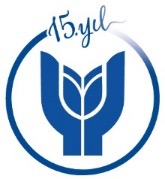 T.C.YAŞAR ÜNİVERSİTESİ REKTÖRLÜĞÜHukuk FakültesiHKUK 3529 Kurgusal Mahkeme I(Adalet Meslek Yüksekokulu Şube 3)Final Değerlendirme FormuÖĞRENCİ ADI SOYADI:								TOPLAM: 100DEĞERLENDİRME NOTLARI: ÖĞRETİM GÖREVLİSİ ADI SOYADI: 					İMZA: DEĞERLENDİRME KRİTERLERİ TAM PUANÖĞRENCİNİN PUANIHukuki problemlerin çözümü 30Hukuki problemlerin çözümünde hukuki sebeplerin doğru tespiti ve gerekçenin yerindeliği30Sunumda konuya hakimiyet 30Etkili sunum 5Sunum ve bilgi aktarımı becerisi5